Project Goals: Create a poster showing me you understand how to apply what we’ve learned about quadratics to the world around you.1) Find an image from real-life displaying a parabolic shape.Ideas for pictures: Google: “parabola _________” or “Time lapse photography _________” and put whatever you’re interested in into the blank.For example: parabola architecture, time lapse water fountain, parabola sand, parabola motion (better yet: parabolic motion), parabola tree, parabola real life, parabola satellite, time lapse projectile, time lapse motor cross, parabola telephone lines (these are actually catenary curves but-unless you’re in grad school for engineering-it’s close enough), etc.2) Create a quadratic function that models your image. 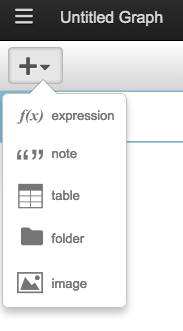 We did a lot of this in 10i Snowboard Quadratic. Save the image to your Desktop along with the image URL—we have to cite sources, even in math class. Upload the image to Desmos using the plus symbol on the upper left-hand side.Stipulation: the vertex and the y-intercept cannot be the same point. If they are, I will take 10 points off your final project grade.3) Graph your function over the image using Desmos.Be sure to print your image with the graph on top of it (when the print page comes up, make sure you’re only printing 1 page). I also suggest logging in to Desmos using your school Google ID and saving your graph to Google Drive—just in case you make mistakes and want to reprint it.4) Label the following points of interest on your graph. You may draw them by hand.i) vertexii) rootsiii) axis of symmetryiv) y-intercept5) Given the vertex (in #4) and a point from DESMOS, show me you know how to find the a-value for the vertex form of a quadratic equation.6) Write your function in vertex form.Be sure to show all your work and use complete sentences. For example, “The vertex form of the function is _________”7) Write your function in factored form. Be sure to show all your work, including how to find the a-valueUse complete sentences. 8) Put your equation into standard form.Using either the vertex form or the factored form, show you know how to put your function into standard form.	Again, be sure to show all your work and use complete sentences.9) Using the standard form of the function, convince me you know how to calculate the vertex from the equation AND that it is the same vertex as it is for your graph.This means you need to calculate the vertex from the standard form.10) Use the quadratic formula to show the roots from the standard form of your equation are the same as the roots on your graph.11) Your name should go on the back of the poster and NOT on the front. Your project will be graded using the following rubric. You can pick what grade you earn by using the rubric as a guide when completing your project.If you would like to create a digital poster rather than a physical one, come talk to me. Category:Points:Your ScoreReal Life Image: (4pts)Real-life example/fit2 pointsThe location (or URL) of the item is included. 2 pointsGraph: (12 pts)Vertex 2 pointsRoots/Zeros/X-intercepts4 pointsAxis of Symmetry 2 pointsY-intercept (-10pt if same as vertex)2 pointsAll parts are labeled correctly.2 pointsCalculations: (52 pts)Calculate a-value from vertex and a point6 pointsVertex Form of equation4 pointsFactored Form of equation10 pointsConversion into Standard Form10 pointsCalculation of Vertex from Standard Form8 points     Same as Graph Vertex2 pointsRoots/Zeros from Quadratic Formula10 points     Same as Graph Roots2 pointsPoster: (8 pts)Organization with sections clearly labeled3 pointsReadability/Neatness2 pointsComplete Sentences2 pointsYour name is on the back of the poster
(and it is NOT on the front)1 pointBonus—make it “display” worthy(2 points)Total:76 pts